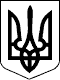 ПЕРШІ МІСЦЕВІ ВИБОРИ 
25 жовтня 2020 рокуХмельницька міська територіальна виборча комісіяХмельницький районХмельницька областьПОСТАНОВАм.Хмельницький« 25 » вересня 2020 року	12 годин 17 хвилин		№ 20Про реєстрацію кандидата на посаду Хмельницького міського голови на перших місцевих виборах 25 жовтня 2020 року До Хмельницької міської територіальної виборчої комісії 24 вересня 2020 року надійшла заява від Хмельницької міської організації Політичної партії "За конкретні справи" разом з іншими документами щодо реєстрації кандидата на посаду Хмельницького міського голови Собка Анатолія Івановича у єдиному одномандатному міському виборчому окрузі на перших місцевих виборах 25 жовтня 2020 року.Розглянувши зазначені документи, Хмельницька міська територіальна виборча комісія встановила їх відповідність вимогам Виборчого Кодексу України.Враховуючи викладене, відповідно підпункту в) пункту 3) частини першої статті 3, пунктів 3), 4) частини першої статті 22, статті 193, пункту 4) частини першої статті 196, пункту 1) частини першої статті 200, статті 216, пункту 2) частини четвертої статті 217, частини першої статті 218, статей 221, 224, 225, 229, керуючись пунктом 4) частини другої статті 206 Виборчого Кодексу України Хмельницька міська територіальна виборча комісіяпостановляє:1.Зареєструвати кандидатом на посаду Хмельницького міського голови від Хмельницької міської організації Політичної партії "За конкретні справи" Собка Анатолія Івановича у єдиному одномандатному міському виборчому окрузі на перших місцевих виборах 25 жовтня 2020 року.2.Копію цієї постанови та посвідчення кандидата на посаду Хмельницького міського голови встановленої форми видати представнику Хмельницької міської організації Політичної партії "За конкретні справи".3.Цю постанову оприлюднити для загального ознайомлення на стенді офіційних матеріалів в Хмельницькій міській територіальній виборчій комісії та на офіційному веб-сайті Хмельницької міської ради.	ГоловаХмельницькій міській територіальної виборчої комісії 							В.Швед	СекретарХмельницькій міській територіальної виборчої комісії 							Г.ОльшевськаМ.П.